WC: 01.06.20Sound Watch the Youtube films below. Ask your child to join in with the lessons. The daily films teach your child the speed sounds in the same way as we do at school.Read and Spell Show your child these words and ask them to sound it out, then read the word to you (see additional resource and cut them out). Remind your child to look for ‘special friends’ (two letters that make one sound).Write: speed write and cvc wordsAdult to model correctly forming today’s sound using rhyme. Child to write today’s sound using the handwriting rhyme.Write the speed sound (yesterday’s sound) as many times as they can in 1 minute using the handwriting rhyme.Say the CVC words and ask your child to hide their fingers and show you how many sounds are in the word. Child to then write the word down.Write: hold a sentenceTell your child the sentence below. Practise saying it over and over again until your child knows it well. As your child to tell you the sentence. Model writing the sentence down asking your child to tell you the sounds and the next word (remember to remind the children about finger spaces). Once finished cover the modelled sentence and ask your child to write it down.Day of the weekSound Watch the Youtube films below. Ask your child to join in with the lessons. The daily films teach your child the speed sounds in the same way as we do at school.Read and Spell Show your child these words and ask them to sound it out, then read the word to you (see additional resource and cut them out). Remind your child to look for ‘special friends’ (two letters that make one sound).Write: speed write and cvc wordsAdult to model correctly forming today’s sound using rhyme. Child to write today’s sound using the handwriting rhyme.Write the speed sound (yesterday’s sound) as many times as they can in 1 minute using the handwriting rhyme.Say the CVC words and ask your child to hide their fingers and show you how many sounds are in the word. Child to then write the word down.Write: hold a sentenceTell your child the sentence below. Practise saying it over and over again until your child knows it well. As your child to tell you the sentence. Model writing the sentence down asking your child to tell you the sounds and the next word (remember to remind the children about finger spaces). Once finished cover the modelled sentence and ask your child to write it down.Monday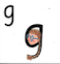 Around the girl’s face, down her hair and give her a curl.https://www.ruthmiskin.com/en/find-out-more/parents/     Watch set 1 Speed Sounds from 9:30 amGotGetdogWrite today’s sound:g-g-g-g- Around the girl’s face and down her hair and give her a curl.Speed write:p-p-p-p- Around the pirate’s dace and down his plait.Write cvc words:Got and gapRed words:you theI got a new cap.Tuesday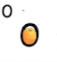 All the way around the orange.https://www.ruthmiskin.com/en/find-out-more/parents/     Watch set 1 Speed Sounds from 9:30 amHotPotlogWrite today’s sound:o-o-o-o- All the way around the orange.Speed write:g-g-g-g- Around the girl’s face and down her hair and give her a curl.Write cvc words:pop and mop.Red words:myyourThe fox is red.Wednesday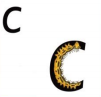 Curl around the caterpillarhttps://www.ruthmiskin.com/en/find-out-more/parents/     Watch set 1 Speed Sounds from 9:30 amCotCancatWrite today’s sound:c-c-c-c curl around the caterpillar.Speed write:o-o-o-o all the way around the orangeWrite cvc words:Cot and capRed words:ofareIt is a black cat.Thursday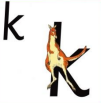 Down the kangaroo’s body tail and leg..https://www.ruthmiskin.com/en/find-out-more/parents/     Watch set 1 Speed Sounds from 9:30 amKickBacktookWrite today’s sound:k-k-k-k Down the kangaroo’s body tail and leg.Speed write:c-c-c-c curl around the caterpillar.Write cvc words:kip and kit.Red words:I myI can kick.Friday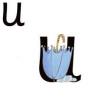 Down and under, up to the top and draw the puddlehttps://www.ruthmiskin.com/en/find-out-more/parents/     Watch set 1 Speed Sounds from 9:30 amUpBugdugWrite today’s sound:u-u-u-u Down and under, up to the top and draw the puddle.Speed write:k-k-k-k Down the kangaroo’s body tail and leg.Write cvc words:pup and butRed words:yousaidI put a hat on.